Nachname *  	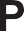 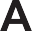 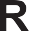 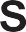 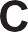 Vorname *  	Adresse *  	E-Mail-Adresse  	Telefonnummer *  	Mobiltelefon   	Fax   	Ich erkläre hiermit, dem ehrenamtlich wirkenden Verein Stadtteilentwicklung Parsch als unparteiischer und unpolitischer Interessensvertretung des Wohnbezirks Parsch alsEinzelmitglied: Jahresbeitrag  25,00 €Förderndes Mitglied: Beitrag nach eigenem Ermessen beitreten zu wollen.  Ich würde gerne in folgendem Arbeitskreis mitarbeiten.Jugend u. Kultur       Soziales        Umwelt	 PRDie Mitgliedschaft unterstützt im Rahmen der Bürgerbeteiligung die Stadtteilentwicklung von Parsch.Ort und Datum * 	* erforderliche FelderUnterschrift *  	